№ п/пНаименование товара  Описание объектаЕд. из-нияКоличествоФото образцаЦенаНожки для цветов и подбукетники:Нога Колокольчик0,3 КВысота-30смКоличество листьев-3штКоличество в упаковкеупак200шт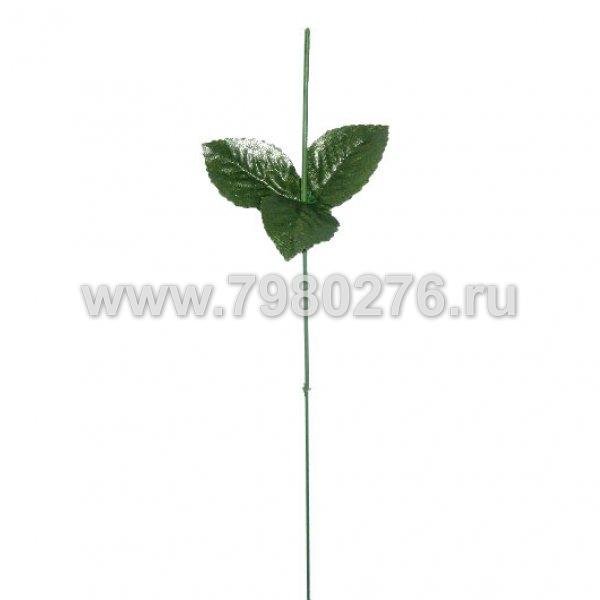 1.30 руб1.30 руб1.30 рубНожки для цветов и подбукетники:Нога Гвоздика К 30смВысота-30смКоличество в упаковкеупак100шт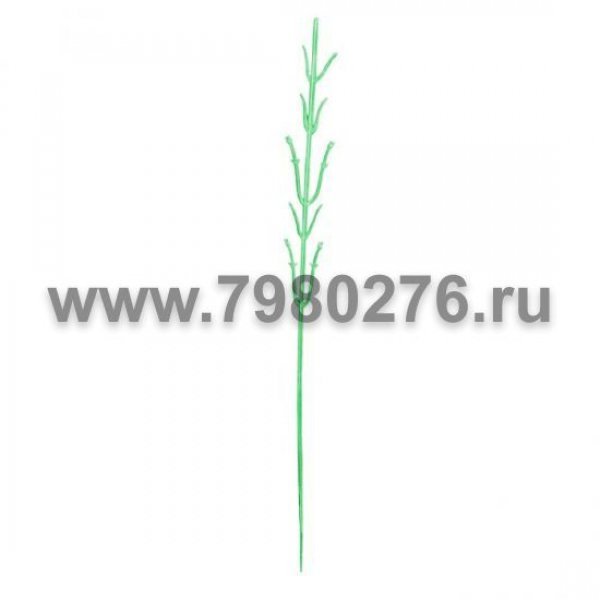 0.75 руб0.75 руб0.75 рубНожки для цветов и подбукетники:Нога ГвоздикаК 36смВысота-36смКоличество в упаковкеупак100шт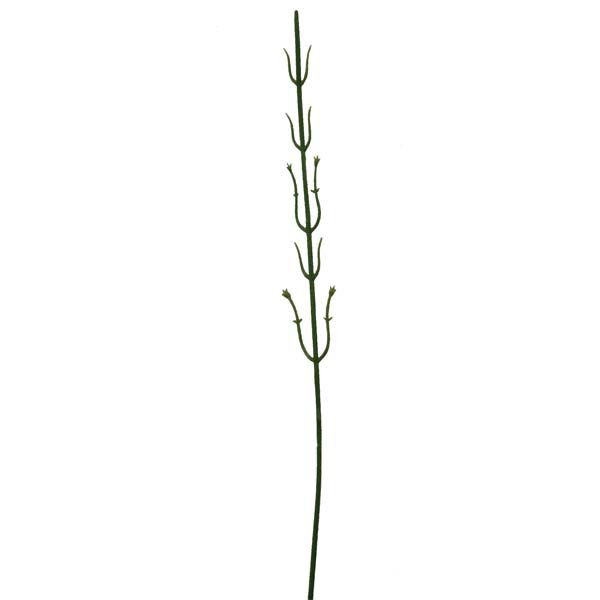 0.95 руб0.95 руб0.95 рубНожки для цветов и подбукетники:Нога Гвоздика крупная КВысота-45смКоличество в упаковкеупак50шт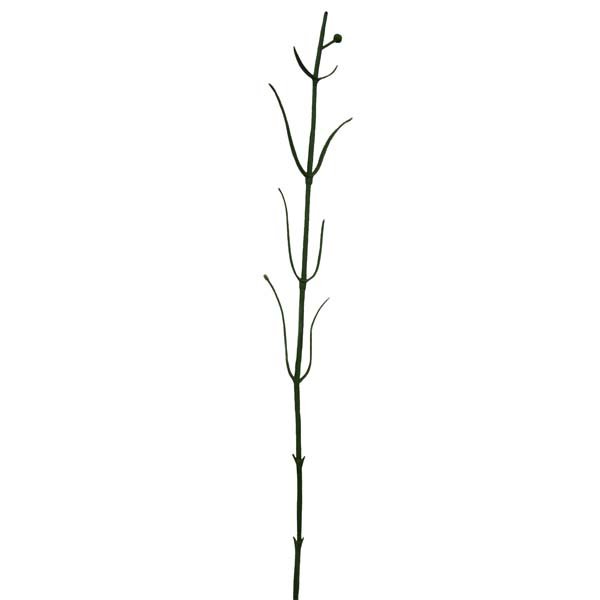 2.10руб2.10руб2.10рубНожки для цветов и подбукетники:Нога Роза ВернпластикВысота-45смКоличество листьев-2штКоличество в упаковкеупак20шт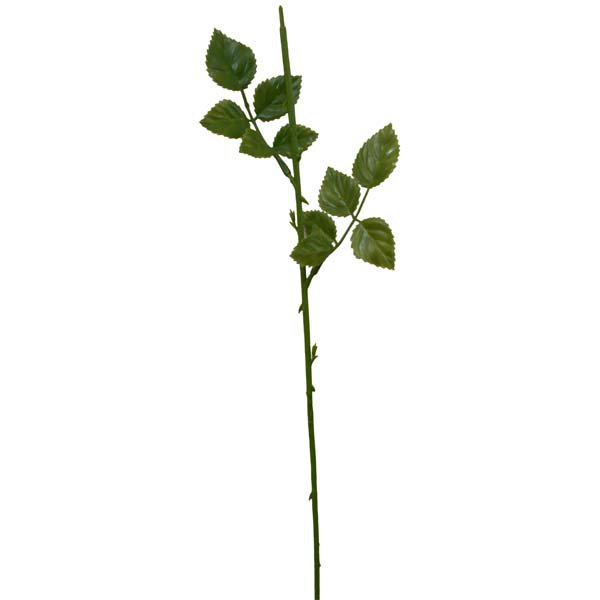 3.15 руб3.15 руб3.15 рубНожки для цветов и подбукетники:Нога Роза Блэнк 2 листаВысота-50смКоличество листьев-2 штКоличество в упаковкеупак20шт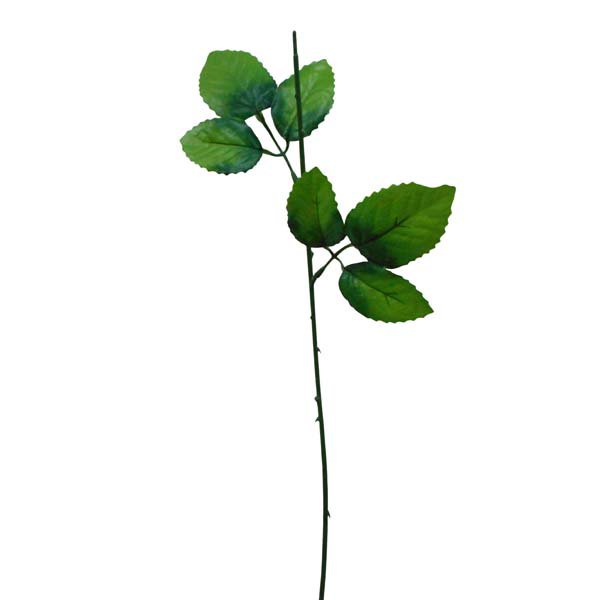 4.55 рубНожки для цветов и подбукетники:Нога Роза ВилмарВысота-61смКоличество листьев-2штКоличество в упаковкеупак20шт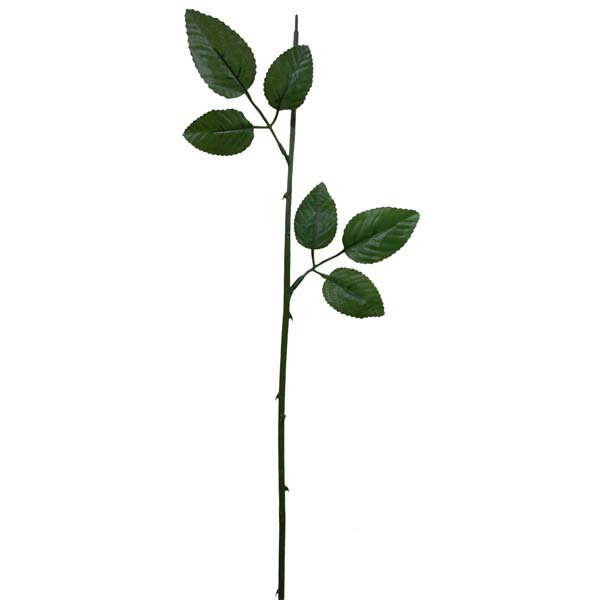 6.10 рубНожки для цветов и подбукетники:Нога Роза ТоллиВысота-61смКоличество в упаковкеупак20шт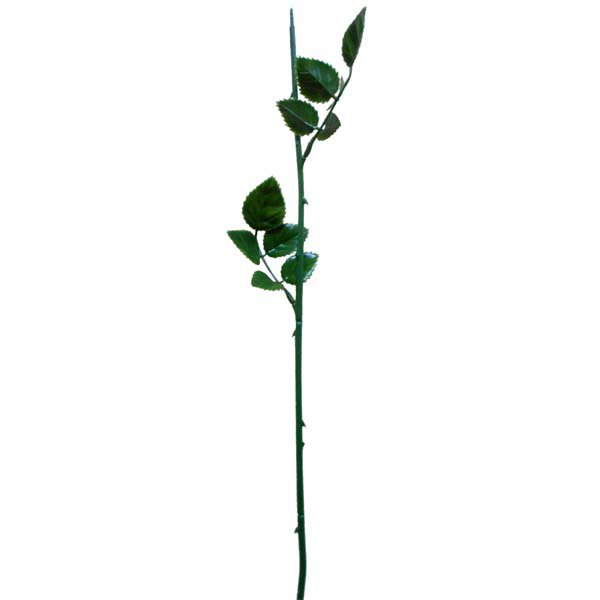 5.50 рубНожки для цветов и подбукетники:Нога Роза РональдоВысота-45смКоличество в упаковкеупак20шт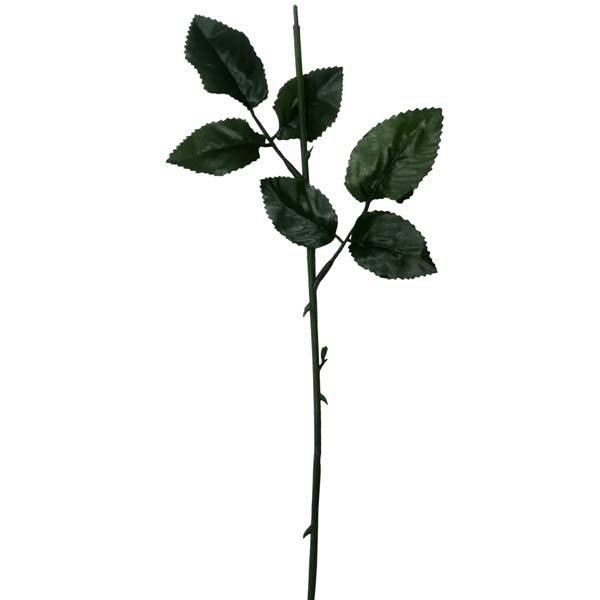 4.15 рубНожки для цветов и подбукетники:Нога ХризантемыМарлонВысота-50смКоличество в упаковкеупак20шт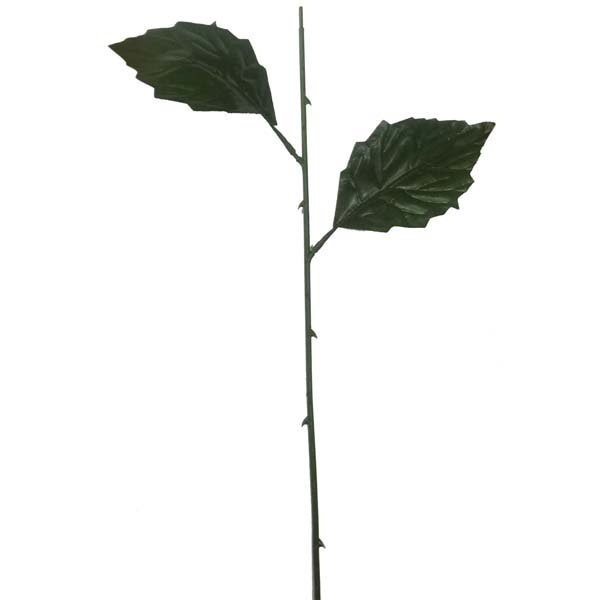 4.55 рубНожки для цветов и подбукетники:Нога с листомХризантемы 0,452 листа КВысота-45смКоличество листьев-2штКоличество в упаковкеупак20шт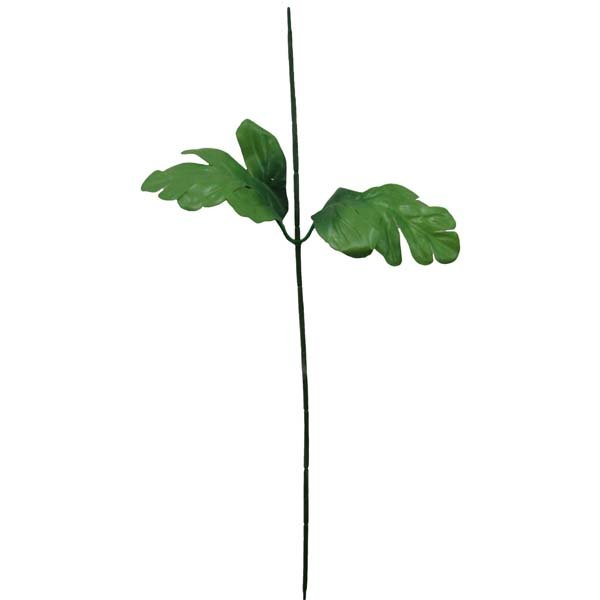 4 руб4 руб